Scoil Eoin Phóil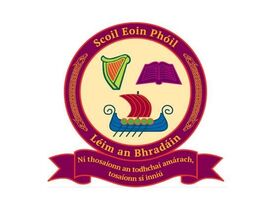 Green Lane, Leixlip, Co. Kildare W23FY81Telephone: 01-6243130     Email: office@scoileoinphoilleixlip.ie        Website: www.scoileoinphoilleixlip.comDear Parent(s) / Guardian(s)As our first month of the new school year is nearly over, we can look back and I’m delighted to say Scoil Eoin Phoil has had a busy but exciting start back in school. Thank you to all the boys and girls who took part in our National Bike Week as it was a huge success. Thankfully the weather was kind (for the most part) and it was lovely to see so many students enjoying the fresh air and getting active on their bicycles and scooters. If I’m not mistaken, I think some students have decided to keep up the cycling this week also which is also great to see. As well as some fun spot prizes and certificates, the RSA has said that they will also send out some high viz jackets and token items which might come in handy with the dark evenings fast approaching. I would like to congratulate last year’s 6th Class who were confirmed on Wednesday 22nd September. Thank you to Leslie Mc Carthy and John O’Neill whose lovely music filled the church during the ceremony. A big thank you also to Mr. Mulchay, Ms Lohan, Ella Doran and Fr. Gregory for all their work to ensure the children received their confirmation and celebrated their special day.I would also like wish all the boys and girls in 3rd Class the very best of luck as they will be receiving their Sacrament of Reconciliation next Monday. I would like to thank Mrs Gaffney, Mrs Stokes and Mr Matthews for all their work in helping to prepare the students for their special day. Today was a great day also for all our students, who got the opportunity to get outside and have some fun for European Sports Day.  It was a nice way to end the week and I hope all the children enjoyed their day! We will be posting some photos of the day on our website in the coming days.Finally, I would like to thank our school’s wellbeing committee for organising a coffee morning for the staff in aid of St Francis Hospice. Thank you to all the bakers out there who contributed as it was for a very worthy cause!I wish everyone a Happy Friday and hope you all have a nice weekend! Kind regards, Seán O Boyle